Witajcie Dzieci!Zapraszam Was i Waszych Rodziców do wspólnej zabawy!Na początek krótka gimnastyka, ale tym razem… głowy!Spróbujcie rozwiązać następujące zagadki:Co jest białe i mokre z płatkami śniadaniowymi?Co mruczy, drapie i lubi mleko?Co jeździ, ma dwa koła i łańcuch?Co jest żółte, kwaśne i ma okrągły kształt?Może teraz Wy wymyślicie jakąś zagadkę dla rodziców?Kolejna zabawa to „Marsz pod dyktando”. Waszym zadaniem jest poruszanie się zgodnie z instrukcją Mamusi lub Tatusia.Rodzic wydaje polecania typu: Idź w prawo 2 kroki…Idź do przodu 3 kroki… do tyłu 1 krok… teraz 5 kroków w lewo, itd.Teraz zamknijcie oczy, połóżcie się wygodnie na dywanie, posłuchajcie wierszyka i spróbujcie sobie wyobrazić to co usłyszycie „Bajka nowa prostokątna i kwadratowa”D. Wawiłow
Za górami i za lasami, tam gdzie rzeki płyną miodowe,
było sobie kiedyś królestwo bardzo piękne i kwadratowe.
Kwadratowe stały tam chatki, kwadratowe kwitły tam kwiatki,
kwadratowe latały ważki, kwadratowe śpiewały ptaszki.
Kwadratowy był sobie zamek, cztery wieże i most zwodzony,
kwadratowe ogromne wrota, kwadratowe złote balkony.
W kwadratowej złotej koronie król zasiadał w sali na tronie,
W kwadratową drapał się głowę i do ludu wygłaszał mowę:
„Posłuchajcie, moi kochani! Coś tu nudno jest niesłychanie.
Życie mamy nazbyt spokojne! Wypowiedzmy sąsiadom wojnę”
Nieopodal, za siódmą rzeką, stała góra, a na tej górze
Było sobie drugie królestwo, prostokątne i niezbyt duże.
Prostokątne stały tam chatki, prostokątne kwitły tam kwiatki,
Prostokątne latały ważki, prostokątne śpiewały ptaszki.
Prostokątny był również pałac, cztery wieże i most zwodzony,
Prostokątne ogromne wrota, prostokątne złote balkony.
W prostokątnej złotej koronie król zasiadał na złotym tronie,
W prostokątną drapał się głowę i do ludu wygłaszał mowę:
„Posłuchajcie, drodzy poddani. Coś tu nudno jest niesłychanie.
Życie mamy nazbyt spokojne, więc wypowiem sąsiadom wojnę!”
Zatrąbiły trąby bojowe, pędzi wojsko już kwadratowe,
Żeby w bitwie wielkiej się zmierzyć z prostokątną armią rycerzy.
I krzyknęły obie królowe: „Ej, puknijcie się lepiej w głowę!
Dosyć tego! Skończcie tę wojnę! My lubimy życie spokojne!”
A królowie się zawstydzili i natychmiast się pogodzili,
Wyprawili ucztę wspaniałą i bawili się przez noc całą.
Kwadratowa armia rycerzy z prostokątnych jadła talerzy
I w ogóle było bombowo prostokątnie i kwadratowo!Kochani jeśli znajdziecie chwilkę to może narysujecie takie prostokątno-kwadratowe królestwo? Możecie wzorować się na wysłuchanej bajce lub też sami coś zaprojektować. Moi drodzy ciekawe czy pamiętacie co jest nam potrzebne do mierzenia? Jak się okazuje nie tylko metrem można mierzyć. Zapraszam abyście pobawili się teraz w mierzenie za pomocą stóp, łokci i palców.Spróbujcie zmierzyć ile kroków ma Wasz pokój? A teraz  poproście Waszych rodziców aby oni zrobili to samo. Czy wyszedł Wam ten sam wynik? Jak myślicie skąd ta różnica?Zmierzcie przy pomocy łokcia (dziecko przesuwa łokieć do krawędzi stołu, wyrównuje, odmierza do końca palców i w to miejsce ponownie przykłada łokieć) Jaką długość ma Wasze biurko?Przy pomocy palców odmierzcie długość Waszej książki.Zapraszam do wykonania poniższej karty pracy. Chętni mogą również rozwiązać wybrane przez siebie zadania ze strony:https://www.matzoo.pl/zerowkaDziękuję  Rodzicom za pomoc a Wam za udział w zabawach! Pani Danusia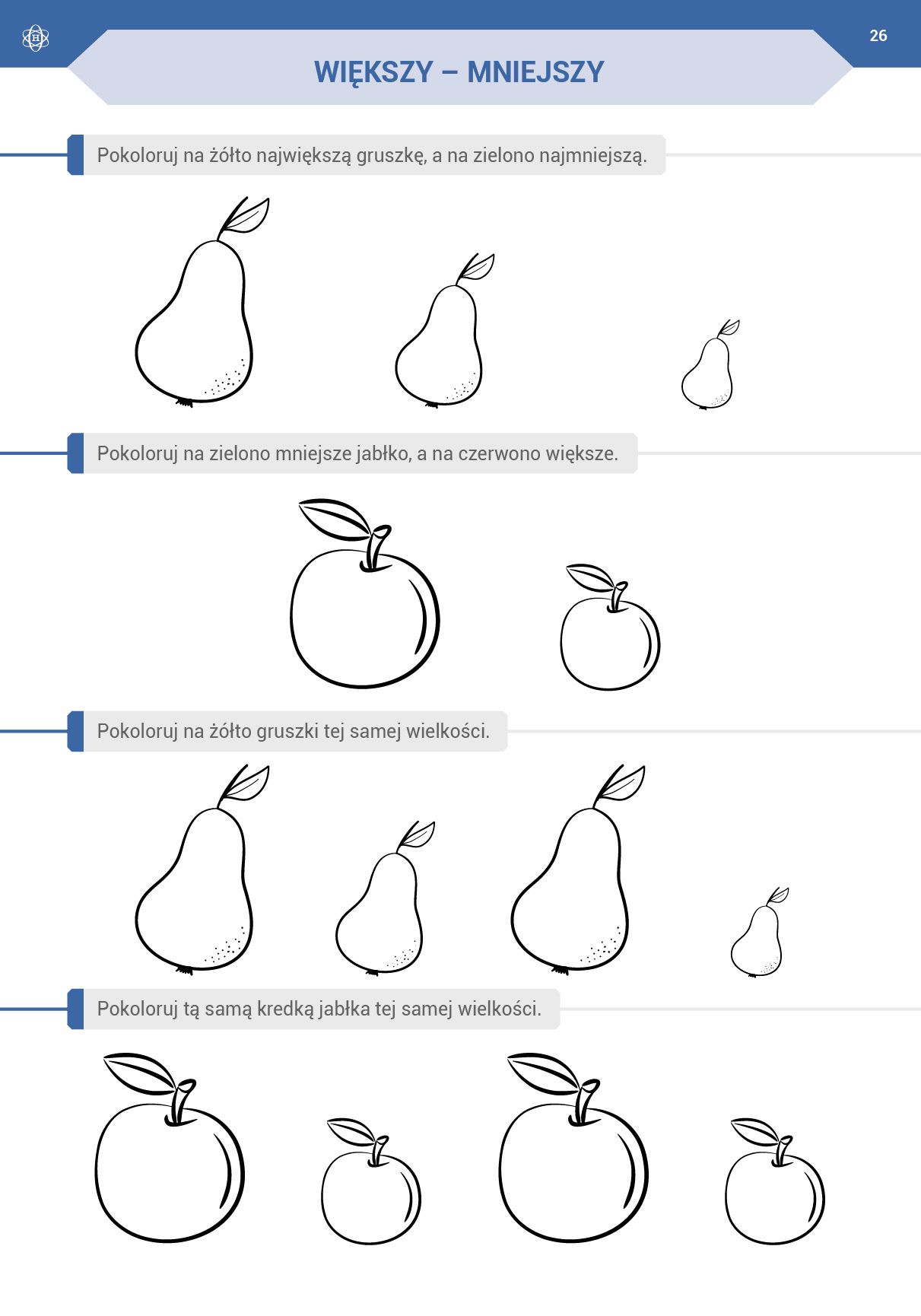 